AKADEMI AKUNTANSI YKPN YOGYAKARTA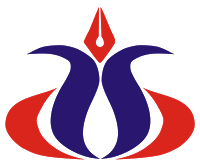 RENCANA PEMBELAJARAN SEMESTER (RPS)PENGAUDITAN INTERNAL LANJUTANSEMESTER II TA. 2019/2020Dosen Pengasuh:Wisnu Haryo Pramudya, S.E., M.Si., Ak., CA.Yudi Santara Setyapurnama, S.E., M.Si., Ak., BKPTUJUAN MATAKULIAHMata kuliah ini merupakan bagian II dari tiga bagian mata kuliah pengauditan interen yang terdiri dari Pengauditan Interen Pengantar dan Lanjutan serta Praktikum Pengauditan Interen.  Melalui penguasaan materi dalam mata kuliah Pengauditan Interen Lanjutan, diharapkan mahasiswa akan lebih mudah di dalam upaya memahami dan menguasai materi terapan yang nantinya akan didalami pada mata kuliah Praktikum Pengauditan Interen.Mata kuliah ini dirancang untuk membekali mahasiswa dengan pemahaman yang memadai tentang prosedur audit interen pada setiap pos di neraca,  dengan tujuan untuk:Mengevaluasi, menguji, dan melaporkan kesesuaian praktik pelaksanaan proses bisnis dengan perencanaan, kebijakan, prosedur, dan metode yang telah ditetapkan, yang dikenal dengan istilah audit kepatuhan (compliance audit) pada setiap pos. Mengevaluasi, menilai, dan melaporkan kecukupan Sistem Pengendalian Interen dalam mengatasi potensi risiko dalam setiap pos, yang akan menghambat kemampuan organisasi dalam mencapai tujuan yang telah ditetapkan dengan efektif dan efisien.Mengevaluasi, menilai, dan melaporkan kinerja operasional organisasi sesuai dengan pos-pos yang diamati..CAPAIAN PEMBELAJARANSetelah mengikuti mata kuiah ini mahasiswa diharapkan:Mampu menjelaskan hubungan mata kuliah Audit Internal Lanjutan dengan mata kuliah lainnyaMampu menjelaskan audit kecurangan (Fraud)Mampu menjelaskan pentingnya bukti audit serta pengumpulan dan pendokumentasian bukti audit.Mampu menjelaskan pelaksanaan penugasan auditor internal.Mampu menjelaskan pelaksanaan pemeriksaan audit internalMemahami prosedur pengujian terhadap pos kas dan setara kas.Memahami prosedur pengujian terhadap pos persediaan.Memahami prosedur pengujian terhadap pos aktiva tetap.Memahami prosedur pengujian terhadap pos piutangGRADASI NILAIKOMPONEN NILAIACUAN PUSTAKAKaryono, Forensic Fraud, Penerbit Andi Yogyakarta. 2013. (KY)Kaunang F., Alfred.  Pedoman Audit Internal.  PT Bhuana Ilmu Populer. Kelompok Gramedia. 2012.  (AF)Krismiaji. Sistem Informasi Akuntansi. LPP AMP YKPN. edisi 2. 2005. (KR)Kurt F. Reding, Paul J. Sobel, Urton L. Anderson, Michael J. Head, Sri Ramamoorti, Mark Salamasick.Internal Auditing: Assurance & Consulting Services. The IIA Research Foundation. 1st Printing. 2007. (K)Tugiman, Hiro.  Standar Profesional Audit Internal.  Penerbit Kanisius. 1997. (HT)Widjaja Tunggal, Amin.  Mengenal Audit Internal Kontemporer.  Harvarindo. 2014. (AW)KEGIATAN PERKULIAHAN:KETENTUAN LAIN:Mahasiswa peserta mata kuliah Pengauditan Internal Pengantar diwajibkan membentuk kelompok (min 4 orang maks 5 orang) dengan nama kelompok istilah akuntansi/finance berbahasa Inggris, pembetukan dikoordinir dosen pengampu. Semua tugas diskusi dikerjakan secara kelompok, untuk tugas  presentasi.RMK secara individu, dan pengumpulan tugas paling lambat pertemuan berikutnya setelah subyek materi selesai sesuai RPS.Bagi daftar hadir yang ditandatangani mahasiswa lain, maka baik bagi yang menandatangani atau ditandatangani akan mendapat nilai maksimum E.PENGESAHANPENGESAHANPENGESAHANDrs. Dwi Haryono Wiratno, M.M., Ak., CAYudi Santara Setyapurnama, S.E., M.Si., Ak. BKPWakil Direktur I Bidang AkademikUnit Penjaminan MutuNilaiGradasiNilaiNilaiGradasiNilaiA80-100C55-57,99A-75-79,99C-50-54,99B+70-74,99D+45-49,99B65-69,99D40-44,99B-61-64,99E<40C+58-60,99KOMPONEN NILAI BOBOT (%)Presentasi/tugas kelompok30%Ujian Tengah Semester (UTS)35%Ujian Akhir Semester (UAS)35%Pertemuan ke-Rincian Capaian PembelajaranMateriIndikator Capaian PembelajaranSumberTugasEvaluasi1,2Mampu menjelaskan hubungan mata kuliah Audit Internal Lanjutan dengan mata kuliah lainnyaPenjelasan Umum materi Audit Internal Lanjutan dan hubungannya dengan mata kuliah lain.Mahasiswa memahami hubungan matakuliah audit internal dengan matakuliah lain. (Capstone). Silabus3,4,5,6Mampu menjelaskan audit kecurangan (Fraud)Pengendalian dan Risiko Kecurangan (Fraud)Pengertian Kecurangan (Fraud).Tata Kelola, Manajemen Risiko, dan Aktivitas Pengendalian dalam Kaitannya dengan Kecurangan.Mampu menjelaskan pengertian tentang kecurangan.Mampu menjelaskan fungsi bagian/person yang terlibat dalam organisasi dalam proses pengendalian atas fraud.Mampu menjelaskan segitiga fraud.Mampu menjelaskan skeptisisme profesional, pertimbangan profesional, dan teknologi forensik.Mampu menjelaskan bagaimana menaksir risiko fraud.KKYDiskusi kelompok diluar kelasKUIS 17,8,9Mampu menjelaskan pentingnya bukti audit serta pengumpulan dan pendokumentasian bukti audit.Pengumpulan dan Pendokumentasian Bukti Audit:Bukti Audit dan Prosedur Audit.Kertas Kerja Pemeriksaan.Pengambilan Sampel AuditMampu menjelaskan bukti audit dan prosedur audit.Mampu menjelaskan fungsi kertas kerja pemeriksaan.Mampu menjelaskan tentang teknik pengambilan sampel audit..KDiskusi kelompok diluar kelasKUIS 210,11Mampu menjelaskan pelaksanaan penugasan auditor internal.Jenis penugasanPenentuan Tujuan AuditPenentuan Luas AuditMemahami Obyek auditProsedur analitisMampu menjelaskan jenis penugasan auditMampu menentukan tujuan dan luas serta obyek auditMemapu melakukan prosedur analistisDiskusi kelompok diluar kelasKUIS 312,13,14Mampu memahami pelaksanaan kegiatan pemeriksaan. Pelaksanaan Kegiatan Pemeriksaan.Program Audit.Proses Audit.Perencanaan Pemeriksaan.Pengujian dan Pengevaluasian Informasi.Penyampaian Hasil Pemeriksaan.Tindak Lanjut Hasil Pemeriksaan.Mahasiswa memahami tahap pelaksanaan kegiatan audit.Mahasiswa dapat menyebutkan tahapan kegiatan pemeriksaan.Mahasiswa memahami manfaat program audit. Mahasiswa dapat mengidentifikasi proses audit.Mahasiswa dapat memahami perencanaan pemeriksaan.Mahasiswa dapat melakukan pengujian dan pengevaluasian informasi.Mahasiswa dapat mengerti bagaimana penyampaian hasil pemeriksaan.Mahasiswa dapat mengerti bagaimana tindak lanjut hasil pemeriksaan.AWHTDiskusi kelompok diluar kelasUTSSoal-soal UTSMampu mengerjakan soal UTSMampu mengerjakan soal UTSMampu mengerjakan soal UTSMampu mengerjakan soal UTS15, 16, 17, 18Mampu melakukan pengujian dan membuat kesimpulan temuan terhadap pos kas dan setara kas.Pengujian Terhadap Pos Kas dan Setara Kas:Pengujian Kepatuhan Terhadap Kebijakan, Sistem dan Prosedur.Membuat kesimpulan dan rekomendasi.Menyajikan Pelaporan Hasil Audit Internal terhadap pos kas dan setara kas.Mahasiswa memahami pengujian terhadap kas dan setara kas.Mahasiswa dapat menguji kepatuhan kebijakan dan prosedur sistem kas.Mahasiswa dapat membuat kesimpulan dan rekomendasi.Mahasiswa dapat membuat laporan hasil pemeriksaan terhadap pos kas dan setara kas.  Kasus 1Diskusi kelompok diluar kelasRingkasan Hasil diskusi.Presentasi kelompok.19, 20, 21Mampu melakukan pengujian dan membuat kesimpulan temuan terhadap pos piutang.Pengujian Terhadap Pos Piutang:Pengujian Kepatuhan Terhadap Kebijakan, Sistem dan Prosedur.Membuat kesimpulan dan rekomendasi.Menyajikan Pelaporan Hasil Audit Internal terhadap pos Piutang.Mahasiswa memahami pengujian terhadap piutang.Mahasiswa dapat menguji kepatuhan kebijakan dan prosedur sistem piutang.Mahasiswa dapat membuat kesimpulan dan rekomendasi.Mahasiswa dapat membuat laporan hasil pemeriksaan terhadap pos piutang.  Kasus 2Diskusi kelompok diluar kelasRingkasan Hasil diskusi.Presentasi kelompok.22, 23, 24Mampu melakukan pengujian dan membuat kesimpulan temuan terhadap pos PersediaanPengujian Terhadap Pos PersediaanPengujian Kepatuhan Terhadap Kebijakan, Sistem dan Prosedur.Membuat kesimpulan dan rekomendasi.Menyajikan Pelaporan Hasil Audit Internal terhadap pos PersediaanMahasiswa memahami pengujian terhadap PersediaanMahasiswa dapat menguji kepatuhan kebijakan dan prosedur sistem PersediaanMahasiswa dapat membuat kesimpulan dan rekomendasi.Mahasiswa dapat membuat laporan hasil pemeriksaan terhadap pos persediaan  Kasus 3Diskusi kelompok diluar kelasRingkasan Hasil diskusi.Presentasi kelompok.25, 26, 27Mampu melakukan pengujian dan membuat kesimpulan temuan terhadap pos aset tetap.Pengujian Terhadap Pos Aset Tetap:Pengujian Kepatuhan Terhadap Kebijakan, Sistem dan Prosedur.Membuat kesimpulan dan rekomendasi.Menyajikan Pelaporan Hasil Audit Internal terhadap pos Aset Tetap..Mahasiswa memahami pengujian terhadap aset tetap..Mahasiswa dapat menguji kepatuhan kebijakan dan prosedur sistem aset tetap.Mahasiswa dapat membuat kesimpulan dan rekomendasi.Mahasiswa dapat membuat laporan hasil pemeriksaan terhadap pos aset tetap.Kasus 4Diskusi kelompok diluar kelasRingkasan Hasil diskusi.Presentasi kelompok.28Review PresentasiMembuat kesimpulan materi presentasiMahasiswa memahami materi dan modul presentasiUASSoal-soal UASMampu mengerjakan soal-soal kasus UASMampu mengerjakan soal-soal kasus UASMampu mengerjakan soal-soal kasus UASMampu mengerjakan soal-soal kasus UAS